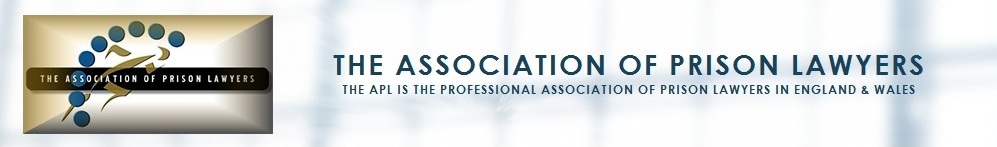 MEMBERSHIP APPLICATION / RENEWAL 2017/18Fields marked * must be completed. For New Membership applications please complete sponsor details on the next page. Existing Members applying for renewal are not required to complete this section.APL Scale of Membership Fees – 2017 / 2018Please note that Members of Chambers must apply for Individual Membership. Firm Membership entitles all fee earners access to the Member Site and the benefits of reduced prices for training events and seminars held by the APL and Member organisations.Sponsor Details:Name and address of a sponsor who is already a member of the APLNOTE: Where you can provide the name of no sponsor within the APL, please contact Kushal Sood (kushal.sood@trentcentre.uk) to discuss your application.Current Members renewing their Membership do not need to provide sponsor details.Please return completed forms along with the required payment to:The AdministratorThe Association of Prison Lawyers46 Hatherleigh Road, St.Thomas, Exeter, Devon. EX2 9LDCheques to be made payable to: The Association of Prison LawyersBACS Payment :Account Name: The Association of Prison LawyersBank: Lloyds TSBAccount No: 00640004Sort Code: 30-00-09Your name * Applying as * Individual On behalf of organisation below Organisation name Email address * Postal address *Occupation * Accept agreement * I am/We are in general sympathy with the objects of The Association of Prison Lawyers and wish to become a member of The Association of Prison Lawyers  Professional activity: I am/We are: * a lawyer  legal worker  apprentice lawyerother person substantially engaged in prison law  Compliance with Articles of Association * I/We satisfy (in the case of an individual) article 5 of the Articles of Association or (in the case of an organisation) Article 6 of the Articles of Association  Fees Fees payable are shown on the next page.Fees * I/We agree to pay the membership fees in accordance with membership categories  Acceptance of APL rules and bye laws * I/We agree to be bound by the Constitution of the Association of Prison Lawyers and by any Rules and Bye laws made under Constitution.  Comments:Signed:	Date:Individual Members:£  50.00Law Firms/Organisations of up to 5 Members:£  80.00Law Firms/Organisations of over 5 Members:£120.00Name: Name: Name: Address:Address:Address:Tel: Email: